Aug Officer Board MeetingThursday, August 01, 201912:30 PM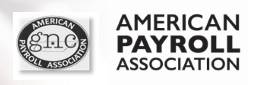 Call in number:  Conference Dial-in Number: (712) 770-4340 Participant Access Code: 734147Attendees: Bonetta Bond, FPC, Melinda Stewart CPP, Robert Buck, CPP, Darlene Greer, CPP, John Kenney, Debbie Bason, CPP, Tina PursleyOld BusinessBonetta Bond, FPC: Welcome & call meeting to order                                     July’s Monthly Meeting will be Thursday, July 18th   Valerie Phillips, CPP:  Not in attendance to get approval for July minutesRobert Buck, CPP: Membership UpdateMembership Drive coming up.  Will ask Valerie to get with Robert to help him get started.Ekaterina Manning, CPP: Upcoming speakersSept – OPEN – Potential speaker - Larry Phillips October – OPEN – Potential speaker – Attorney from Smile DirectNovember – Bruce Buchanan, Sebelist Buchanan Law, PLLCDecember – Gary Baucom, no longer there, Patsy to email Katya to let her knowMelinda Stewart, CPP    Treasury Update - ?Bonetta Bond, FPC: Chapter Friend and/or Chapter Member suggestions - ?Katya Manning, CPP - CPP Study Group update?Tina Pursley—NPW update?Darlene Greer, CPP – Government Liaison Updates – no updatesDebbie Rule, CPP – No APA Liaison UpdatesUpcoming Events:08/07/19 – 08/09/192019 TN Statewide Payroll Conference, “CSI:  Is Your Payroll a Crime Scene”Murfreesboro, TN – Embassy Suites - Melinda Stewart won the contest-gets free registrationMelinda will get four $100 Visa Gift Cards for drawings and a $250 Best Buy to be given at the Closing for the St. Jude drawingOfficers attending the Statewide are to participate in the RoundtableMelinda will set up the Chapter Table on WednesdayTina will bring the brochures on WednesdayNo August GNC meeting due to TN Statewide eventAPA National Events:October 31 – Preparing for Year-End and 2020Greater Nashville Chapter of American Payroll Association Board Members:President:              Bonetta Bond, FPCPresident Elect:          Patsy CampbellSecretary:              Valerie Phillips, CPPTreasurer:              Melinda Stewart, CPPMembership:          Robert Buck, CPPEducation:              Ekatrina Manning, CPPPublic Relations:          Susan Young, CPPAPA Liaison:          Debbie Rule, CPPGovernment Liaison:      Darlene Greer, CPPNPW:             Tina PursleyCommunity Service:      John Kenney and Debbie Bason, CPPPast-President:          Lisa Wachter, CPPMembership PeriodTotal MembersAPA MembersCPPFPCCPAJDMBAPHR/SPHRSPHR-CPSHRM-SCPADP-CPSCompanies Represented2018-201914892716 13231100